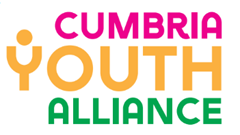 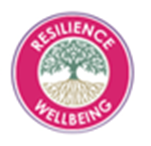 Cumbria Youth Alliance – Online Training Registration FormThis form must be completed for all individual registrations – please return the form to leonie@cya.org.uk to receive your unique registration number. Please complete the following: Data ProtectionIn order to provide a professional and effective service CYA need to keep a record of the personal information given in this document. All personal information is treated as private and confidential and recorded on a secure database. We will only use the personal information given for the purposes of this service and to compile statistical data for monitoring purposes. To find out more about how we process information please visit www.cya.org.uk/privacy  Cumbria Youth Alliance 
will hold my data in line with the General Data Protection Regulation (GDPR) as it applies in the UK, tailored by the Data Protection Act 2018.Please sign and date to say you have read and understood the information above and give your written consent for Cumbria Youth Alliance to hold personal information about you for the purposes given.
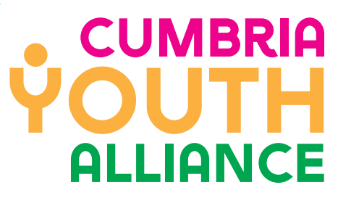 Name:Organisation: Address and post code:Contact telephone number:Email address:Please select your district: Please select your district: Allerdale Copeland Carlisle County Wide Eden Barrow South Lakeland Are you an organisation working with Cumbria Youth Alliance? If yes, please state what programme/ partnership you are a part of: Are you an organisation working with Cumbria Youth Alliance? If yes, please state what programme/ partnership you are a part of: Are you an organisation working with Cumbria Youth Alliance? If yes, please state what programme/ partnership you are a part of: Which of the following applies to you? Which of the following applies to you? Which of the following applies to you? A member of Staff for an organisation that works with Children, Young People & Families in CumbriaA member of Staff for an organisation that works with Children, Young People & Families in CumbriaA Volunteer for an organisation that works with Children, Young People & Families in CumbriaA Volunteer for an organisation that works with Children, Young People & Families in CumbriaA Parent/ CarerA Parent/ CarerAre you a member organisation of Cumbria Youth Alliance?   Are interested in becoming a member to access more training, get support with fundraising, work with us to enable young people to thrive and more?Are interested in becoming a member to access more training, get support with fundraising, work with us to enable young people to thrive and more?Yes No  Yes No  Yes No  Please tick the following training you would like to sign up for?Please tick the following training you would like to sign up for?Please tick the following training you would like to sign up for?Youth Work Level 2 Youth Work Level 3  Embrace Learning Modules Resilient Families, Mental Health First Response, becoming a Wellbeing Champion, Supporting People with Autism, Supporting People with Learning Disabilities and Mental Health Needs, Awareness of Alcohol and Substance Misuse, Safeguarding Children, Understanding Challenging Behaviour Youth Work Level 2 Youth Work Level 3  Embrace Learning Modules Resilient Families, Mental Health First Response, becoming a Wellbeing Champion, Supporting People with Autism, Supporting People with Learning Disabilities and Mental Health Needs, Awareness of Alcohol and Substance Misuse, Safeguarding Children, Understanding Challenging Behaviour Youth Work Level 2 Youth Work Level 3  Embrace Learning Modules Resilient Families, Mental Health First Response, becoming a Wellbeing Champion, Supporting People with Autism, Supporting People with Learning Disabilities and Mental Health Needs, Awareness of Alcohol and Substance Misuse, Safeguarding Children, Understanding Challenging Behaviour Would you like to sign up to our E-News Letter to stay up to date with opportunities and CYA News?Yes No  Signature:Date: 